INDEPENDENT COMMISSION AGAINST CORRUPTION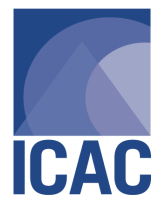 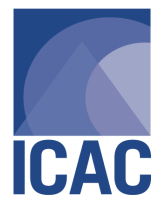 THE DECLARATION OF ASSETS ACT 2018 An overview of the ActThe Declaration of Assets Act 2018 was enacted by the National Assembly on 12 December 2018 and will come into force on 01 June 2019. The Act provides for a new legal framework governing the declaration of assets in the public sector in Mauritius. Who should make a Declaration and When?Under section 4 of the 2018 Act, any person referred to under Section 3 of the Act (declarant), as listed in the table overleaf, has an obligation to file his declaration of assets and liabilities with the ICAC, including the assets and liabilities of his spouse and minor children and, property sold, transferred or donated to his children of age and his grandchildren (Section 4(4)).A declarant in office at the date of commencement of the Act also have the obligation to make a declaration of his assets and those of his spouse, his minor children, and property sold, transferred or donated to his children of age and grandchildren. (Section 16 – Transitional Provisions and Section 4(4)).Furthermore, any person required to make a declaration of his assets and liabilities under any other enactment, shall not be required to make a declaration of his assets and liabilities under the other enactment but, rather, make a declaration of his assets and liabilities under the 2018 Act. A declarant who simultaneously holds different positions in relation to which he is required to make a declaration, shall make only one declaration.Section 4 prescribes a period of 30 days for the declarants to make their declarations and 90 days for those declarants in office at the commencement of the Act (see Table overleaf).For more information regarding assets and liabilities see Section 2 and 5(2) of the Act. For purposes of Section 4(4) and 16, the property sold, transferred or donated, to a declarant’s children of age and grandchildren, shall include income, benefits from any account, partnership or trust.Obligations of the ICAC Under the new Act, the ICAC will be the depository of the declarations; will monitor the assets and liabilities of any declarant for purposes of ensuring their correctness, and detecting and investigating corruption and money laundering offences or illicit enrichment; and disclose to the public those declarations as required by Section 7 of the Act. Penalty for late submission of declarationSummary of Offences All declarations required by the Act, shall be addressed to the Commission, to the attention of the Director General, ICAC, Reduit Triangle, Moka. “Declarations of Assets”, should be clearly mentioned on the top left hand corner of the envelopeFurther InformationYou can visit the website of the ICAC on www.icac.mu for more information.  The following can also be downloaded to ensure compliance with the new Act:* the Declaration of Assets Act and Regulations* standard declaration forms* the updated Guidelines.Disclaimer: This leaflet is intended for information only and should not be regarded as a substitute for the law*The benchmark salary of DPS is the starting salary on the scale provided in the latest Report of the Pay Research Bureau (PRB). The current benchmark DPS salary is thus Rs 64,800 as per the PRB Report 2016. Section11OffenceConviction11(1)Failing to make a declaration or wilfully makes a false declarationLiable to a fine not exceeding one million and to imprisonment for a term not exceeding 5 years11(2)In any other manner contravenes this Act or any regulations made under itLiable to a fine not exceeding 10,000 rupees11(3)Any spouse who, without any reasonable excuse, fails to collaborate in disclosing his or her assets and liabilities for the purpose of fulfilling a requirement under this ActLiable to a fine not exceeding 10,000 rupees and to imprisonment for a term not exceeding 6 monthsApplication of the ActApplication of the ActApplication of the ActApplication of the ActApplication of the ActWho should declare – (Section 3)Who should declare – (Section 3)When to declare (Section 4)How to declare- Form and Content of declaration- Section 5Fresh declarationNational AssemblyEvery memberNot later than 30 days after:the first sitting of the National Assemblybeing elected to the National Assembly, following a by-electionhis seat becomes vacant pursuant to Section 35 of the ConstitutionBy way of affidavit on the First Schedule of the Declaration of Assets Form, sworn before the Supreme CourtWithin a period of 30 days, inform ICAC, in writing, where he acquires or disposes of:any freehold or leasehold immovable property in Mauritius or abroad;a motor vehicle,  boat, a ship or an aircraftNational AssemblySpeaker Not later than 30 days after:the first sitting of the National Assemblybeing elected to the National Assembly, following a by-electionhis seat becomes vacant pursuant to Section 35 of the ConstitutionBy way of affidavit on the First Schedule of the Declaration of Assets Form, sworn before the Supreme CourtWithin a period of 30 days, inform ICAC, in writing, where he acquires or disposes of:any freehold or leasehold immovable property in Mauritius or abroad;a motor vehicle,  boat, a ship or an aircraftNational AssemblyEvery MinisterNot later than 30 days after:being appointedhis office becomes vacant pursuant to Section 60 of the Constitution By way of affidavit on the First Schedule of the Declaration of Assets Form, sworn before the Supreme CourtWithin a period of 30 days, inform ICAC, in writing, where he acquires or disposes of:any freehold or leasehold immovable property in Mauritius or abroad;a motor vehicle,  boat, a ship or an aircraftRodrigues Regional AssemblyEvery memberNot later than 30 days after:the first sitting of the Rodrigues Regional Assemblybeing elected to the Rodrigues Regional Assembly, following a by-electionhis seat becomes vacant pursuant to Section 19 of the Rodrigues Regional Assembly ActBy way of affidavit  on the First Schedule of the Declaration of Assets Form, sworn before the Magistrate for RodriguesWithin a period of 30 days, inform ICAC, in writing, where he acquires or disposes of:any freehold or leasehold immovable property in Mauritius or abroad;a motor vehicle,  boat, a ship or an aircraftRodrigues Regional AssemblyChairpersonNot later than 30 days after:the first sitting of the Rodrigues Regional Assemblybeing elected to the Rodrigues Regional Assembly, following a by-electionhis seat becomes vacant pursuant to Section 19 of the Rodrigues Regional Assembly ActBy way of affidavit  on the First Schedule of the Declaration of Assets Form, sworn before the Magistrate for RodriguesWithin a period of 30 days, inform ICAC, in writing, where he acquires or disposes of:any freehold or leasehold immovable property in Mauritius or abroad;a motor vehicle,  boat, a ship or an aircraftRodrigues Regional AssemblyEvery CommissionerNot later than 30 days after:being appointedhis office becomes vacant pursuant to Section 37 of the Rodrigues Regional Assembly ActBy way of affidavit  on the First Schedule of the Declaration of Assets Form, sworn before the Magistrate for RodriguesWithin a period of 30 days, inform ICAC, in writing, where he acquires or disposes of:any freehold or leasehold immovable property in Mauritius or abroad;a motor vehicle,  boat, a ship or an aircraftMunicipal City CouncilMunicipal Town CouncilDistrict CouncilEvery CouncillorNot later than 30 days after:the first sitting of the Municipal City Council, Municipal Town Council or District Councilbeing elected to Municipal City Council, Municipal Town Council or District Council, following a by-electionhis seat becomes vacant pursuant to Section 40 of the Local Government ActBy way of affidavit  on the First Schedule of the Declaration of Assets Form, sworn before the Supreme CourtWithin a period of 30 days, inform ICAC, in writing, where he acquires or disposes of:any freehold or leasehold immovable property in Mauritius or abroad;a motor vehicle,  boat, a ship or an aircraftMunicipal City CouncilMunicipal Town CouncilDistrict CouncilEvery Lord MayorDeputy Lord MayorMayorDeputy MayorChairpersonVice-ChairpersonNot later than 30 days after:being electedhis office becomes vacant pursuant to Section 41 of the Local Government ActBy way of affidavit  on the First Schedule of the Declaration of Assets Form, sworn before the Supreme CourtWithin a period of 30 days, inform ICAC, in writing, where he acquires or disposes of:any freehold or leasehold immovable property in Mauritius or abroad;a motor vehicle,  boat, a ship or an aircraftMunicipal City CouncilMunicipal Town CouncilDistrict CouncilEvery Chief ExecutiveNot later than 30 days after:being appointedhis office becomes vacantOn the Second Schedule of the Declaration of Assets FormMake a fresh declaration with ICAC :at every interval of 5 years following the date of the first proclamationwithin a period of 30 days after leaving officeMunicipal City CouncilMunicipal Town CouncilDistrict CouncilEvery Officer drawing salary at the level of Deputy Permanent Secretary (DPS) and aboveNot later than 30 days after:being appointedhis office becomes vacantOn the Second Schedule of the Declaration of Assets FormMake a fresh declaration with ICAC :at every interval of 5 years following the date of the first proclamationwithin a period of 30 days after leaving officeJudicial OfficerIn the grade of District Magistrate and aboveNot later than 30 days after:being appointedhis office becomes vacantOn the Second Schedule of the Declaration of Assets FormMake a fresh declaration with ICAC :at every interval of 5 years following the date of the first proclamationwithin a period of 30 days after leaving officeSenior Public OfficerIn the grade of, or drawing salary at the level of DPS and aboveNot later than 30 days after:being appointedhis office becomes vacantOn the Second Schedule of the Declaration of Assets FormMake a fresh declaration with ICAC :at every interval of 5 years following the date of the first proclamationwithin a period of 30 days after leaving officeState-owned enterprisesStatutory bodiesChairpersonChief Executive Officer Every Officer drawing salary at the level of DPS and aboveNot later than 30 days after:being appointedhis office becomes vacantOn the Second Schedule of the Declaration of Assets FormWithin a period of 30 days, inform ICAC, in writing, where he acquires or disposes of:any freehold or leasehold immovable property in Mauritius or abroad;a motor vehicle,  boat, a ship or an aircraftEvery adviser and officer employed on a contractual basis in Ministries, drawing salary at the level of Deputy Permanent Secretary and aboveEvery adviser and officer employed on a contractual basis in Ministries, drawing salary at the level of Deputy Permanent Secretary and aboveNot later than 30 days after:being appointedhis office becomes vacantOn the Second Schedule of the Declaration of Assets FormWithin a period of 30 days, inform ICAC, in writing, where he acquires or disposes of:any freehold or leasehold immovable property in Mauritius or abroad;a motor vehicle,  boat, a ship or an aircraftSuch other persons as may be prescribedSuch other persons as may be prescribedNot later than 30 days after:being appointedhis office becomes vacantOn the Second Schedule of the Declaration of Assets FormWithin a period of 30 days, inform ICAC, in writing, where he acquires or disposes of:any freehold or leasehold immovable property in Mauritius or abroad;a motor vehicle,  boat, a ship or an aircraft